Supplementary figure 1. Correlation between serum levels of Neurofilament light chains (sNfL) and Interleukin-6 or Ammonia. Supplementary figure 1A displays the correlation between sNfL and Interleukin-6 serum levels (n=55). Supplementary figure 1B displays the correlation between sNfL and Ammonia serum levels (n=22).(A)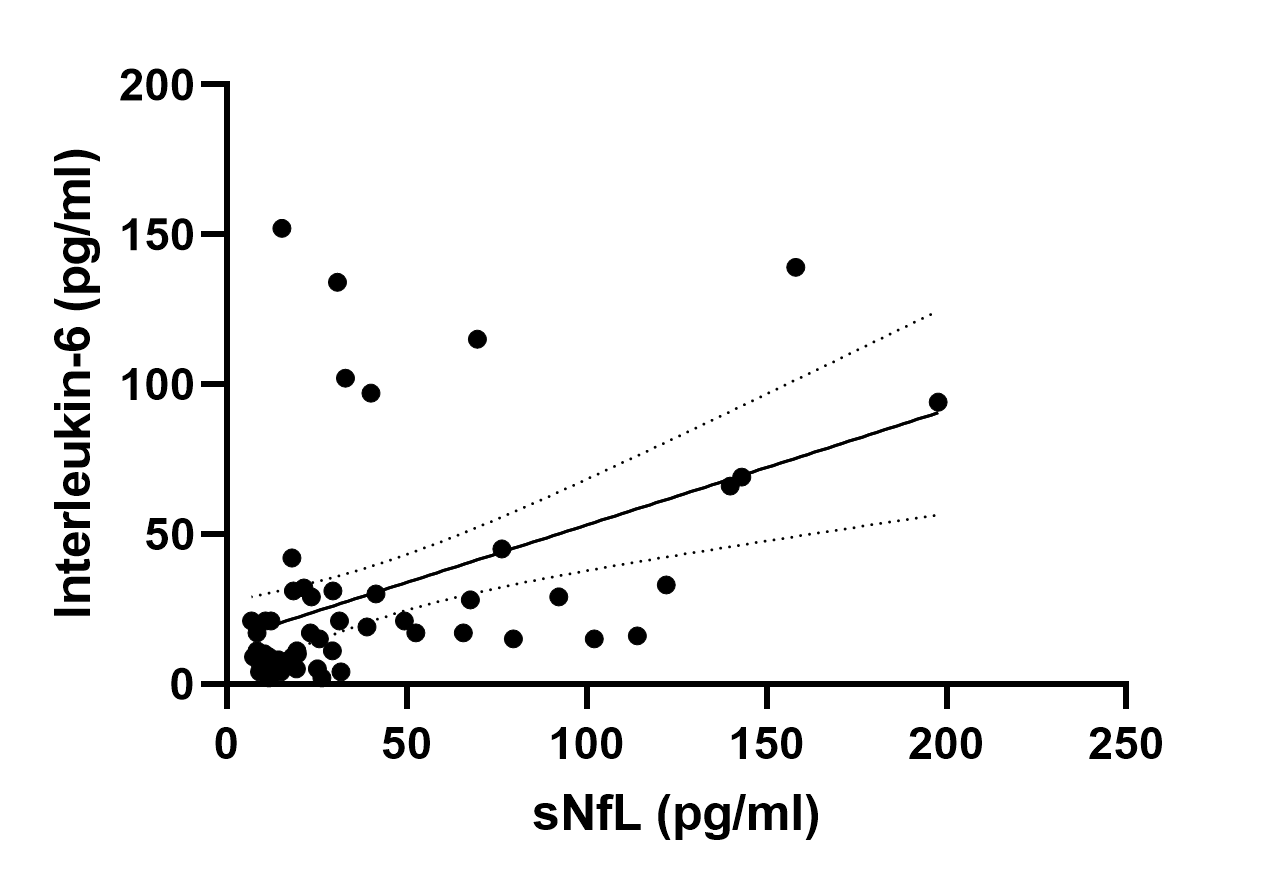 (B)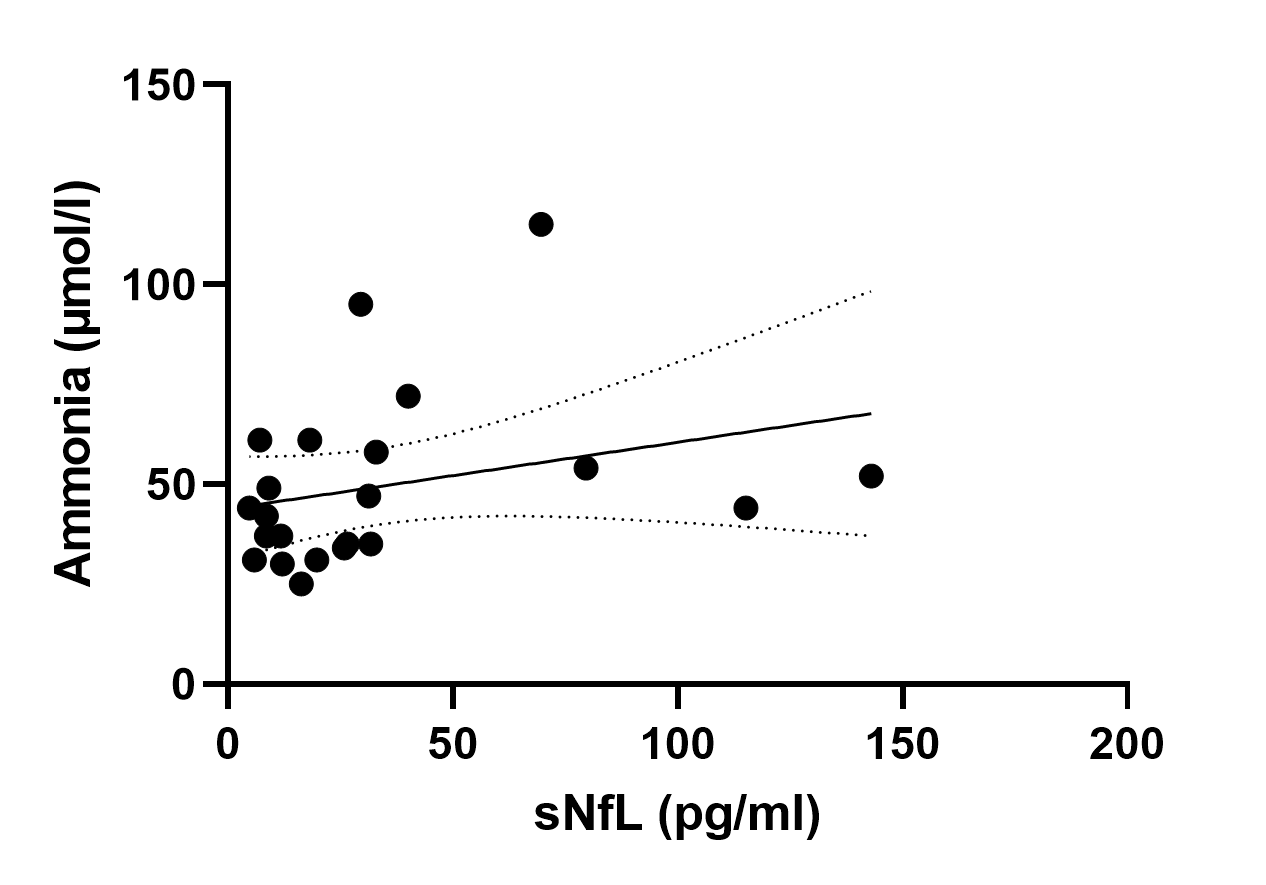 Supplementary figure 2. Scatter plot of serum levels of Neurofilament light chains (sNfL) and results in the Psychometric Hepatic Encephalopathy Score (PHES) (n = 64). 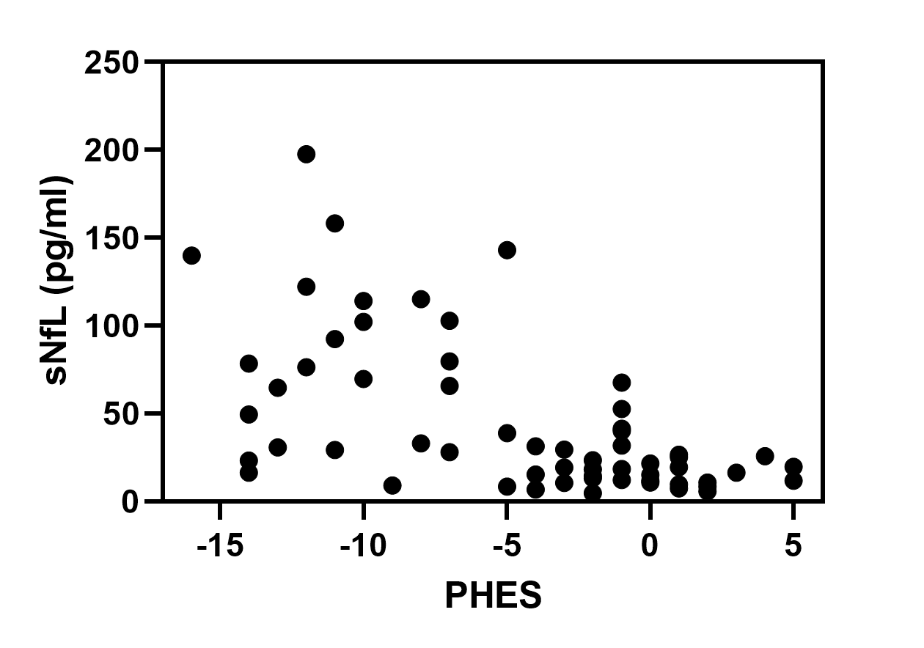 Supplementary figure 3. Comparison of serum levels of Neurofilament light chains (sNfL) in patients with ammonia and Interleukin-6 above the cohorts median and patients with at least one or both of ammonia and Interleukin-6 below the median (n = 17). Groups: High Ammonia + IL-6 (patients with ammonia and Interleukin-6 above the cohorts median); low Ammonia and/ot IL-6 (patients with at least one or both of ammonia and Interleukin-6 below the median)Median of ammonia: 47 µmol/l. Median of Interleukin-6 (IL-6): 15 pg/ml.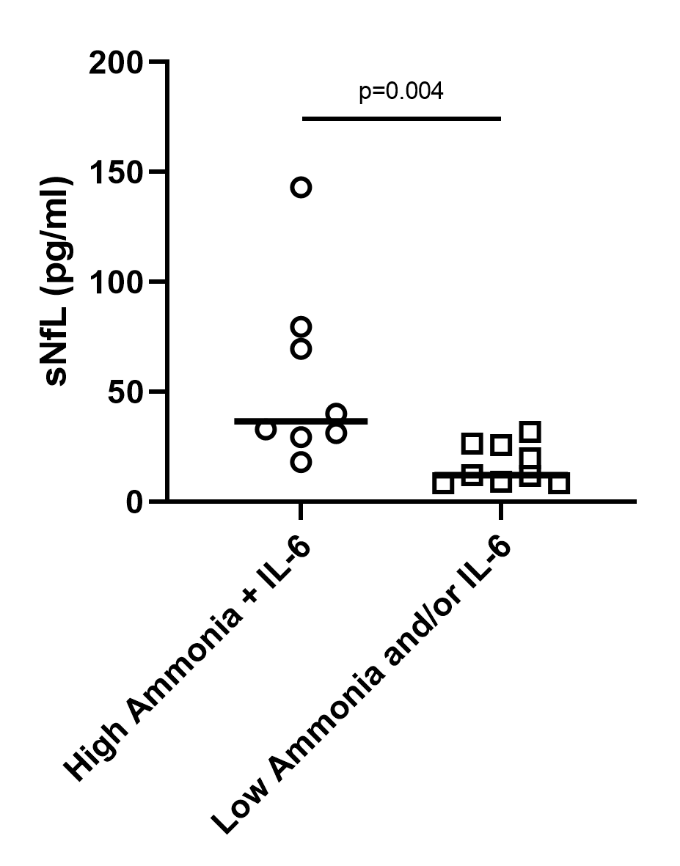 